Poze de la activități-iunie 2015Activitate în școală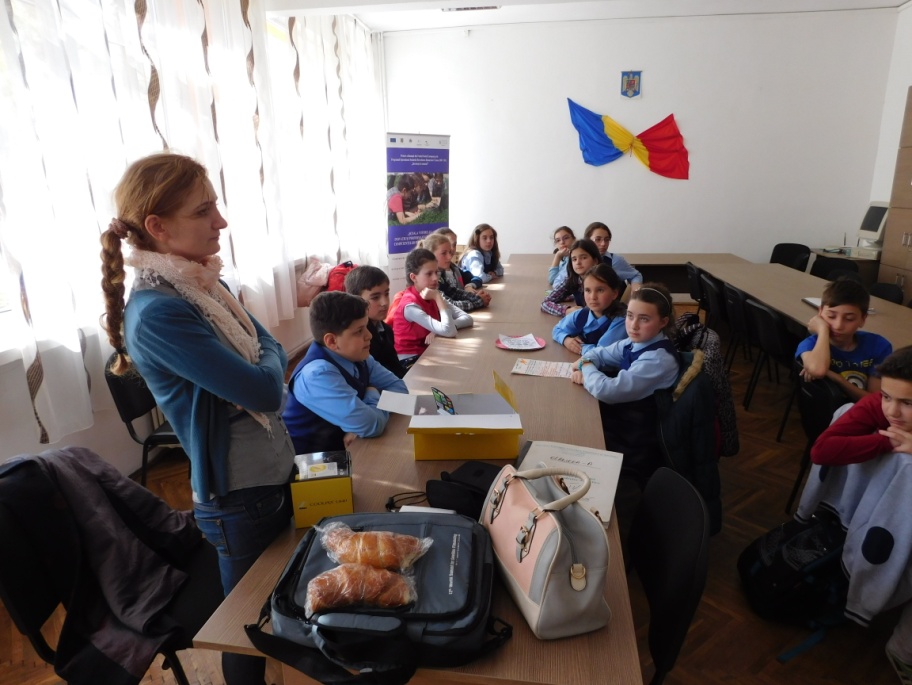 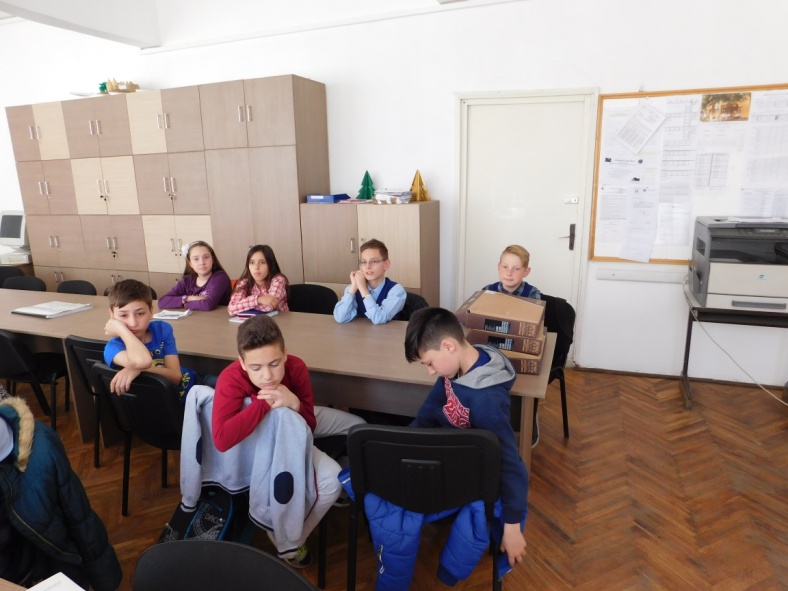 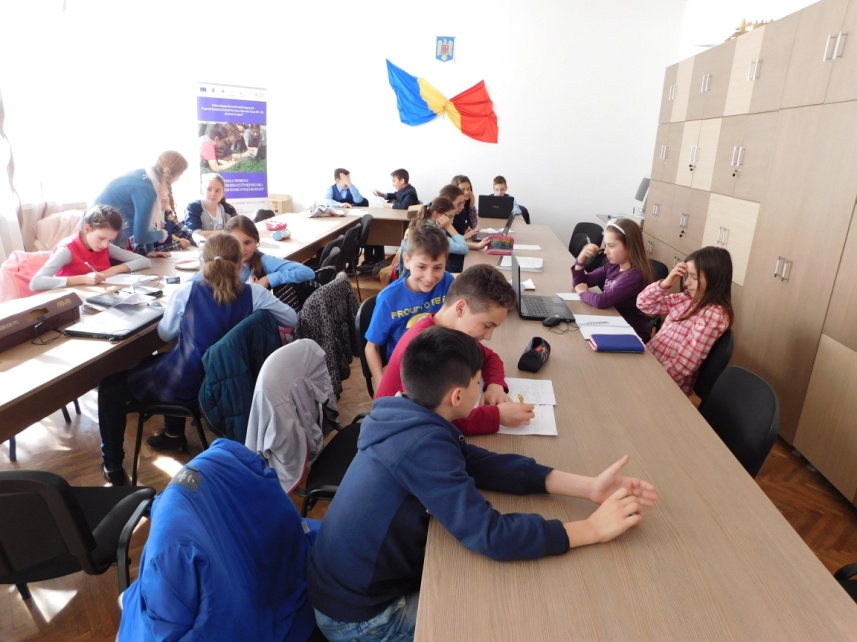 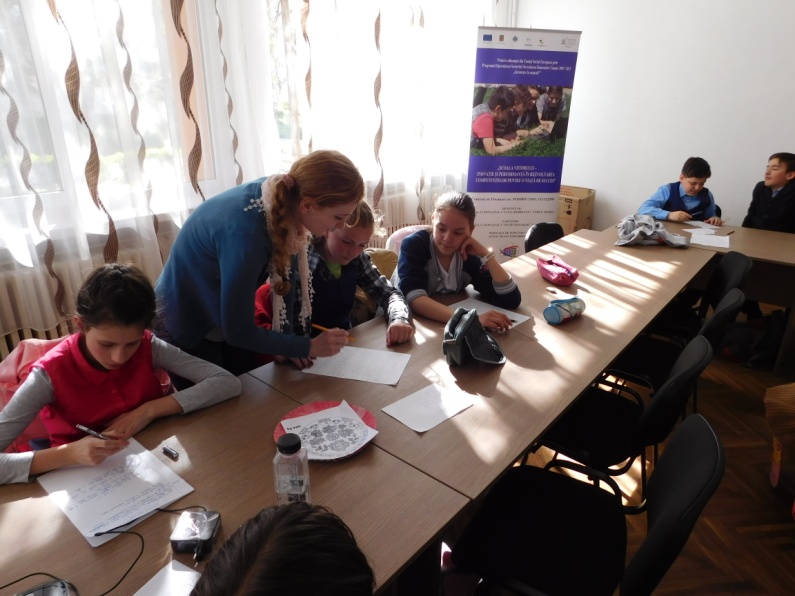 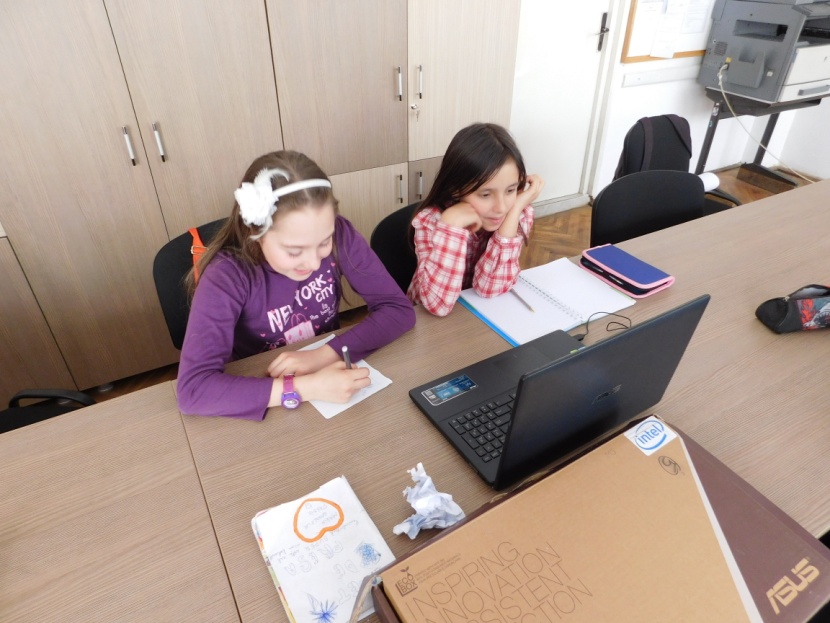 Activitate cu studenții  și profesorii italieni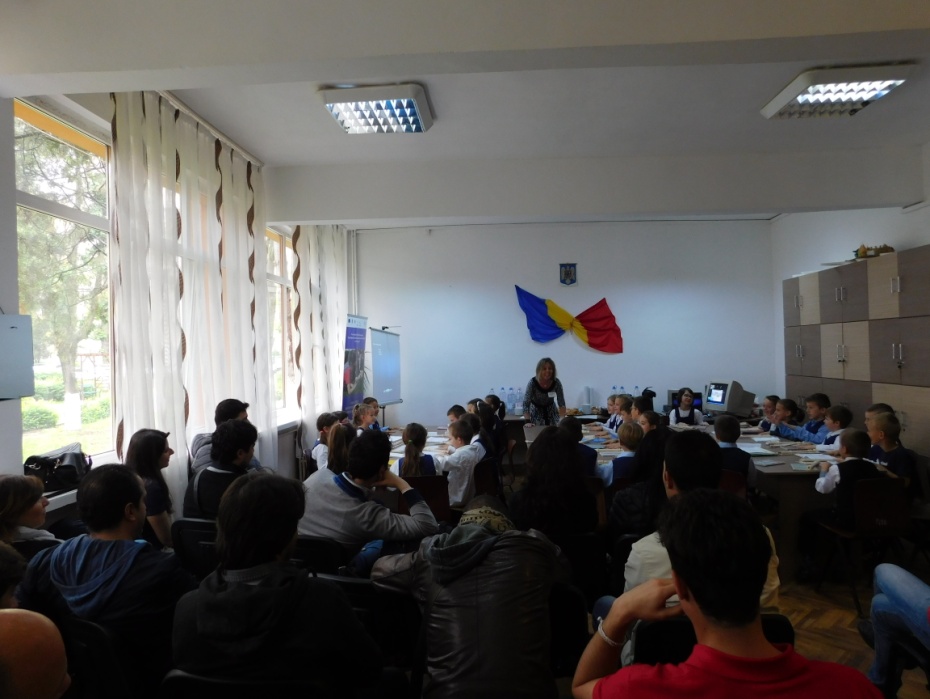 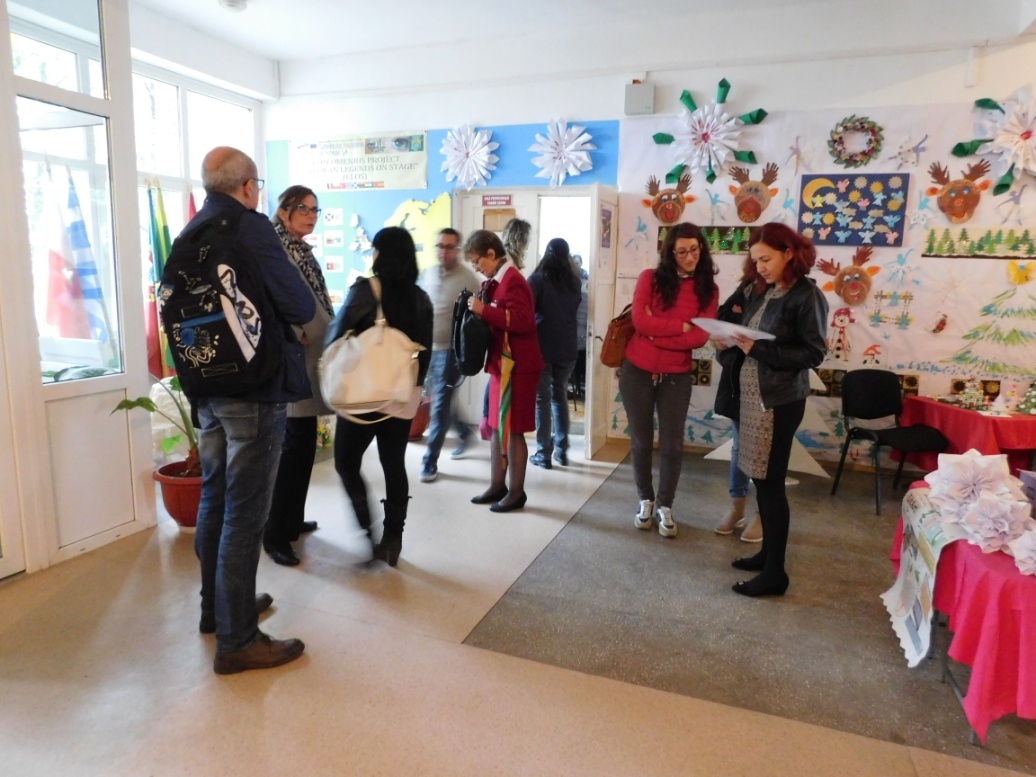 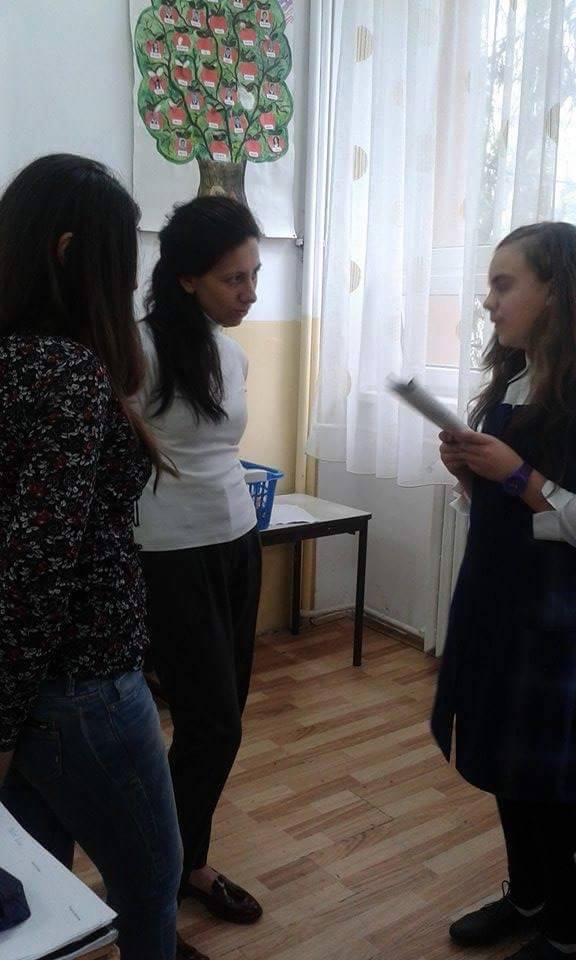 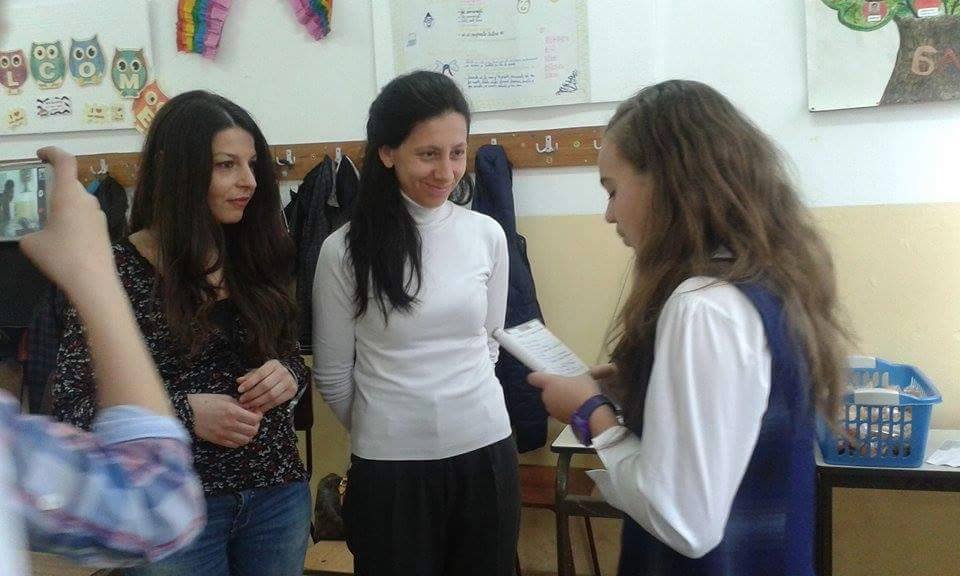 Activități la RadioVizită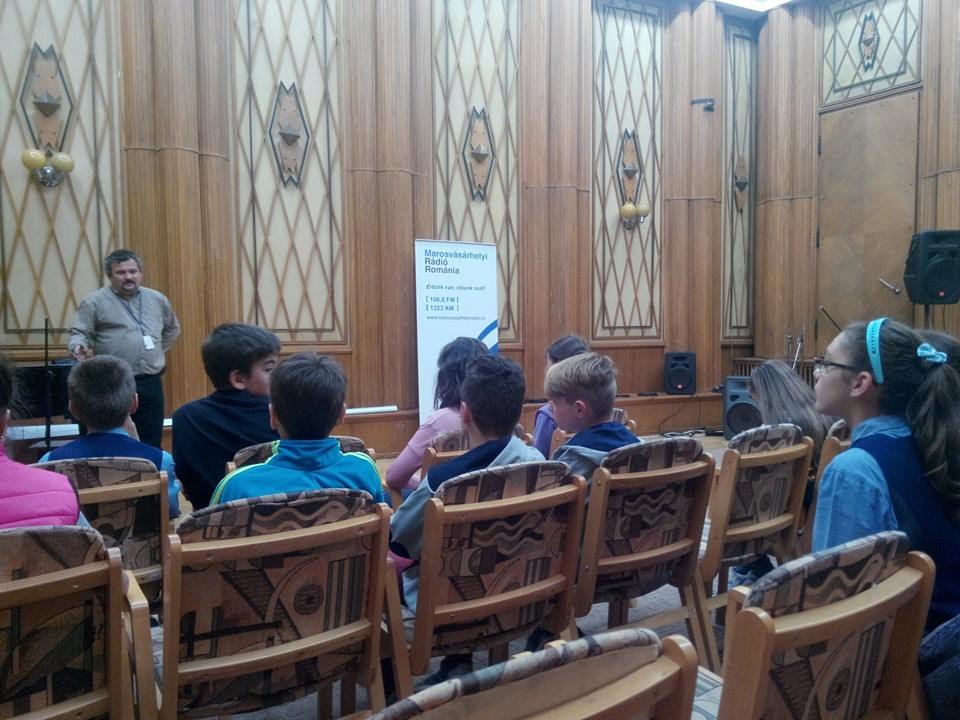 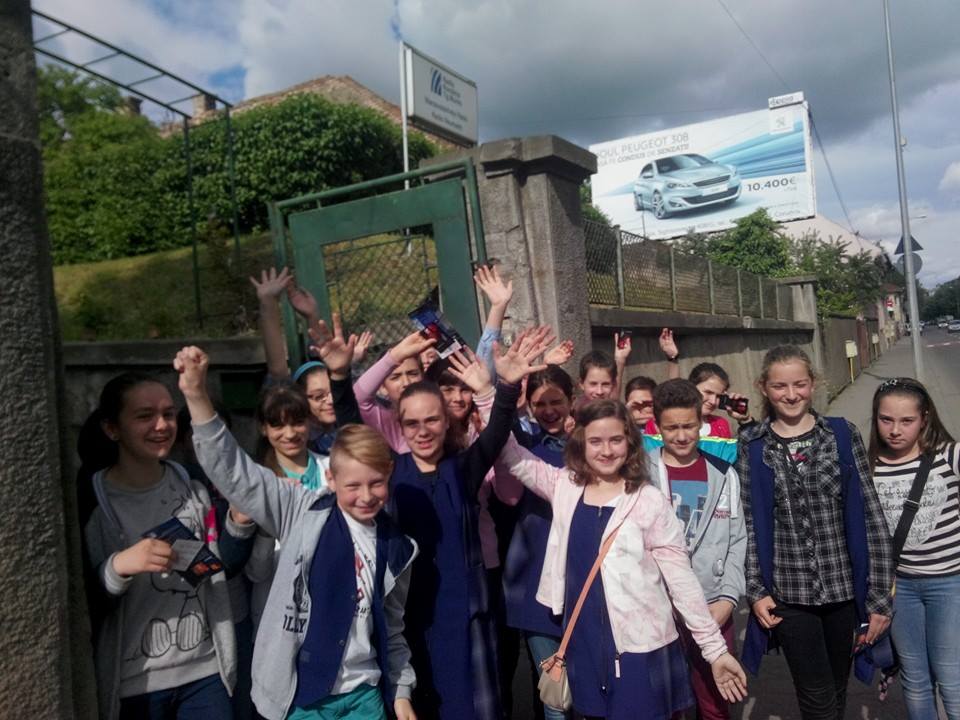 Inițiere în presa audio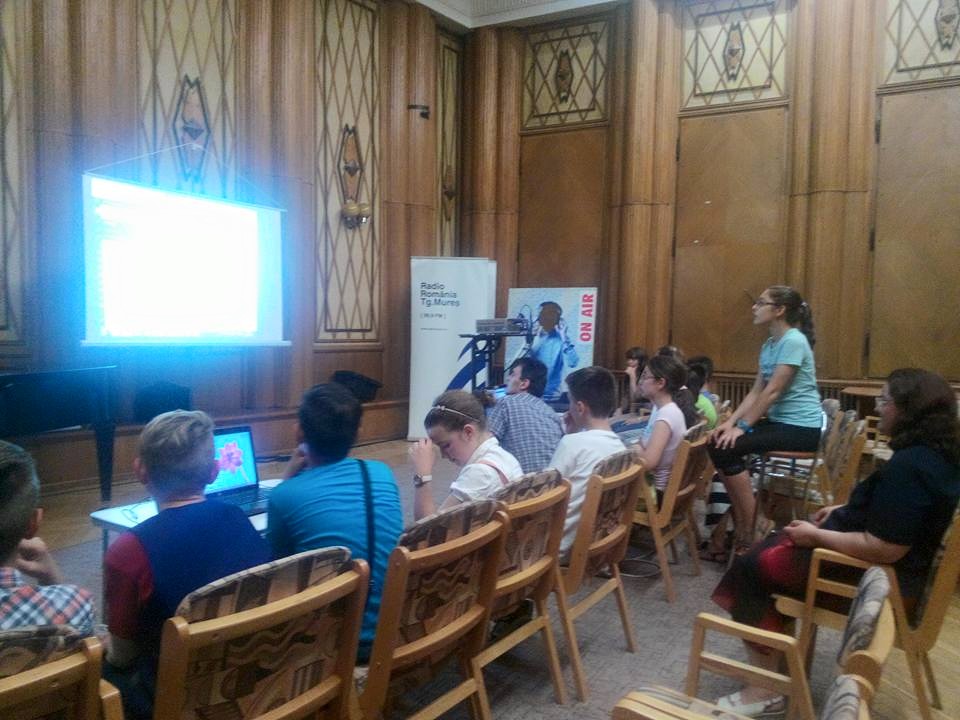 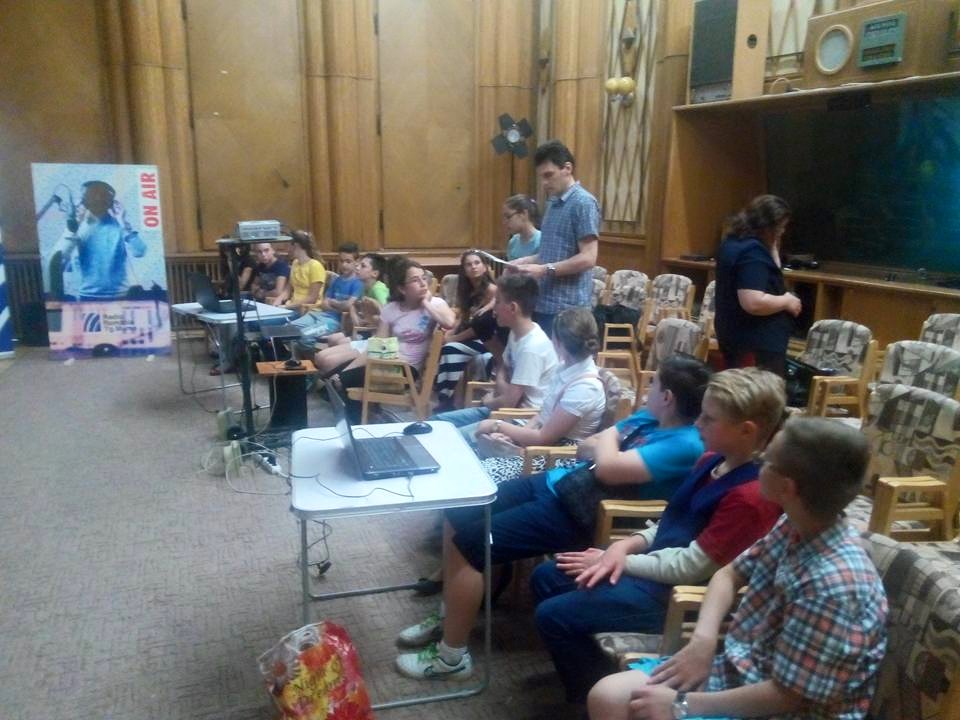 Simulare emisiuni(înregistrările se regăsesc în fișierul cu livrabile)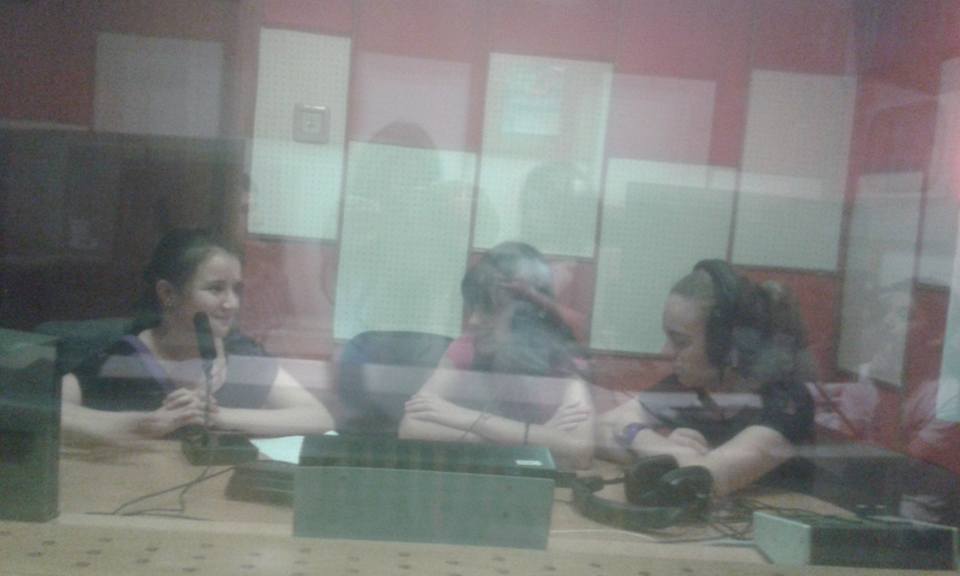 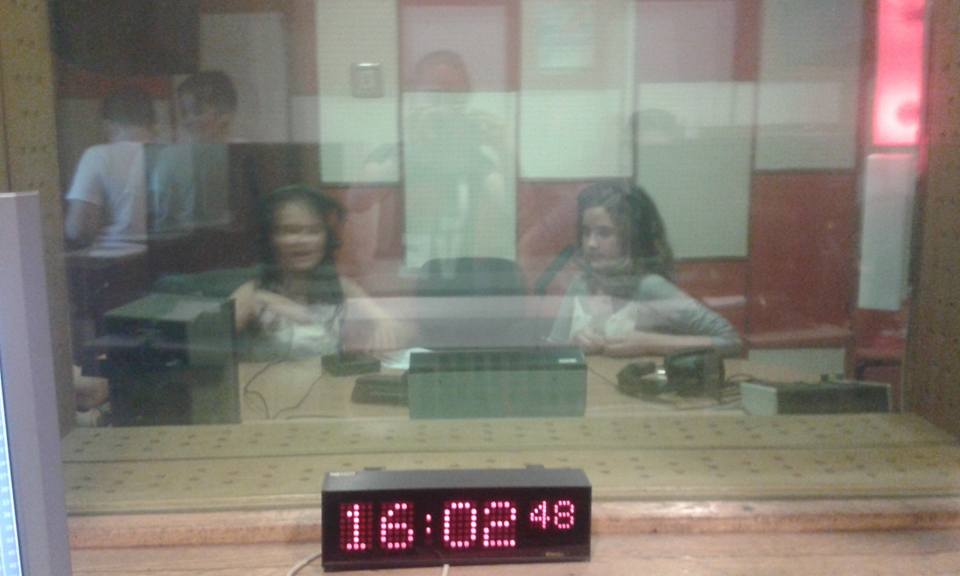 Vizită Știi TV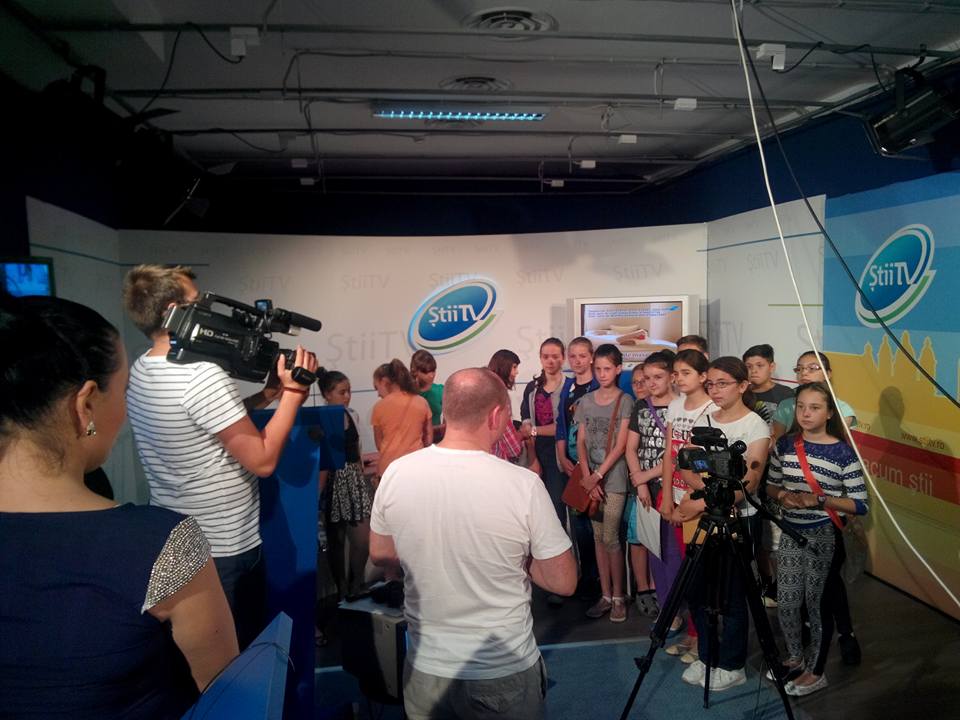 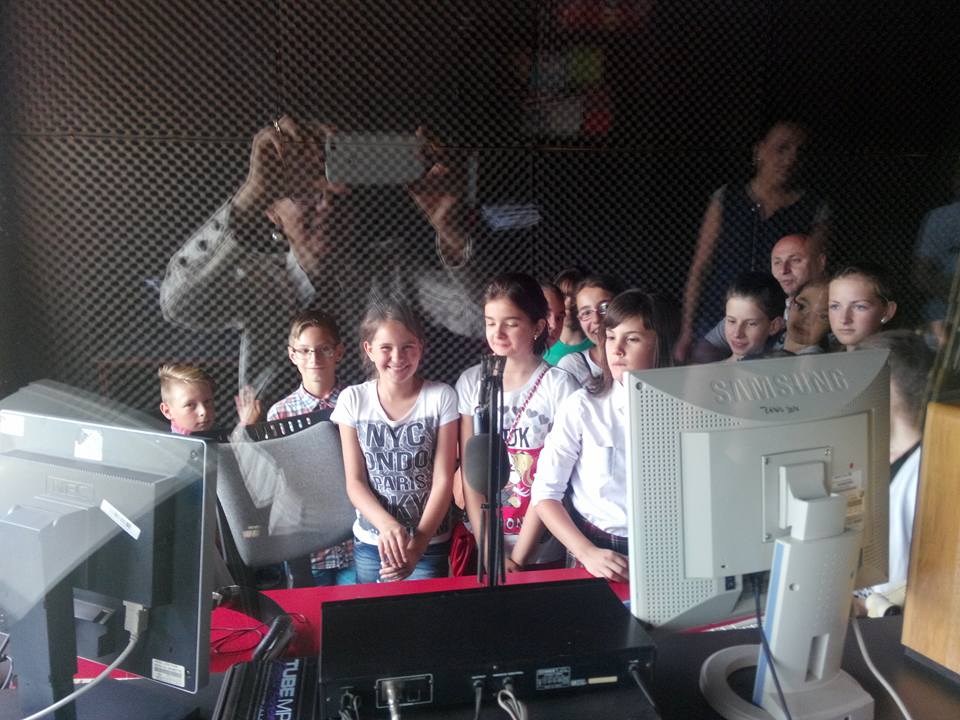 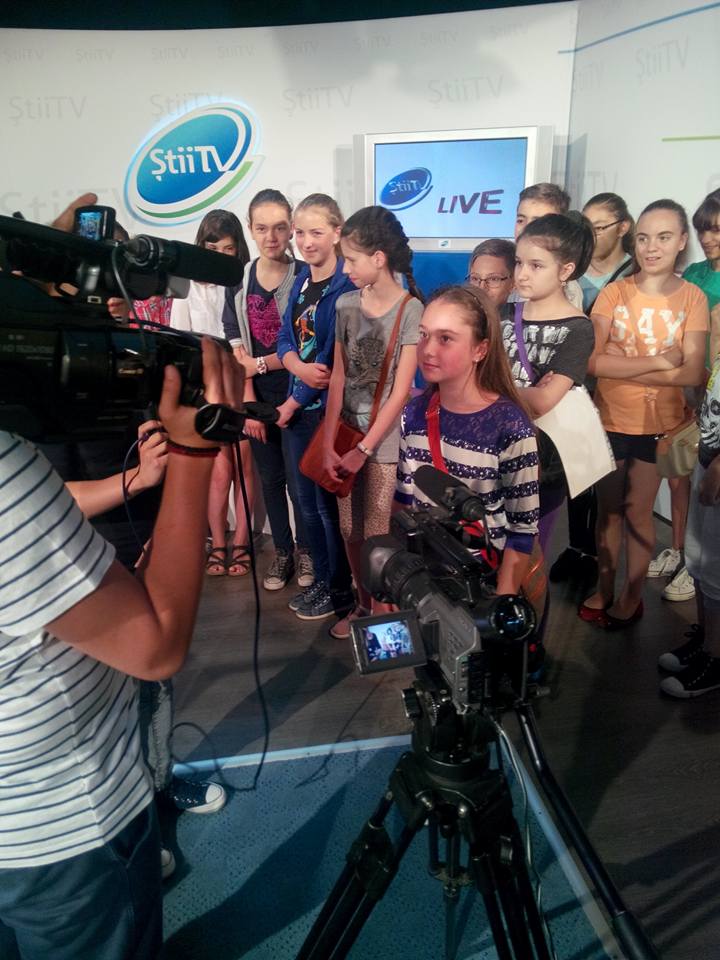 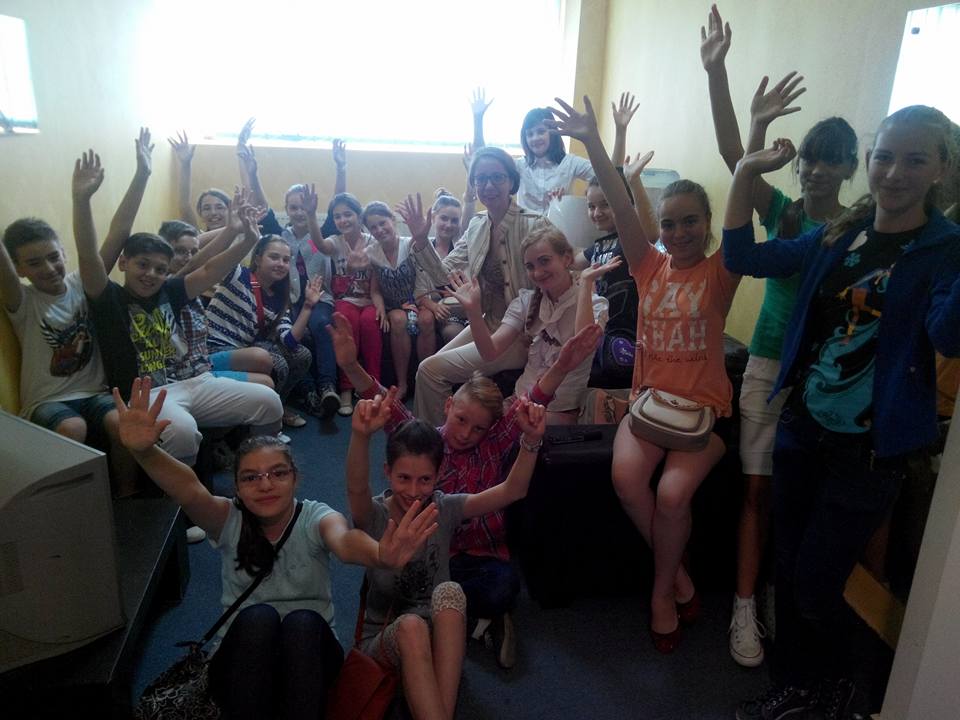 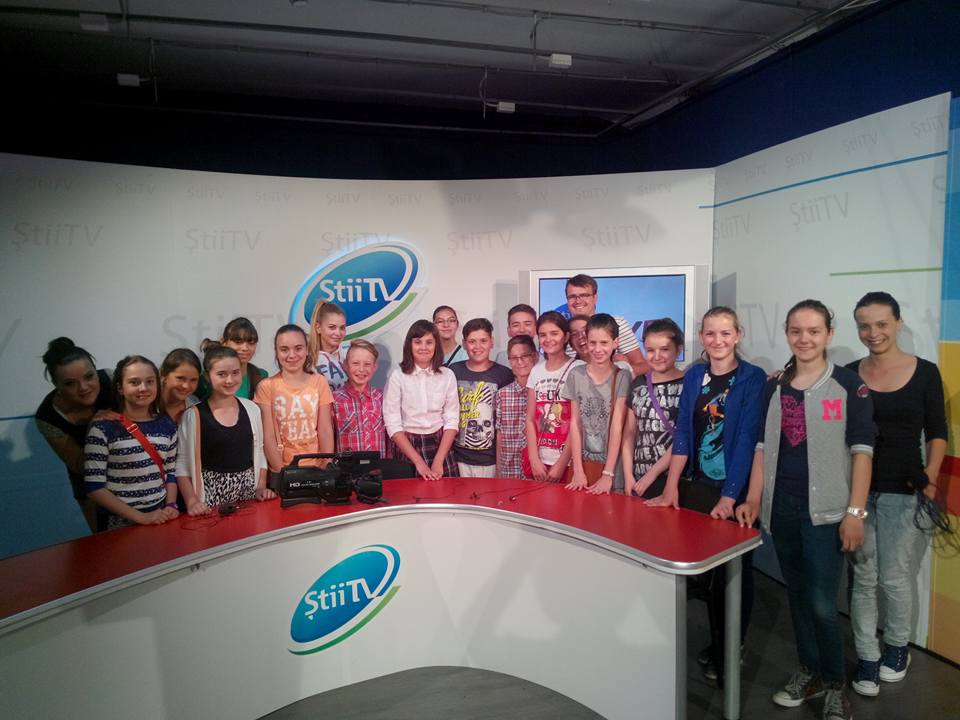 Reportaj Stii TV:
https://www.youtube.com/watch?v=14tDqt40u3s&feature=youtu.be